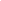 luby seniorů i pčí organizace na Hotelu Duo - výhodné podmínky pro vás! 